Community engagment assistant (voluntary)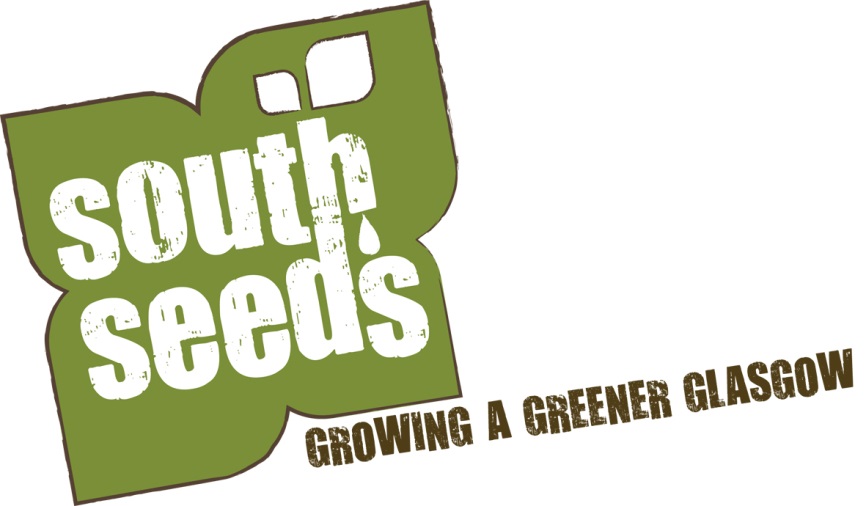 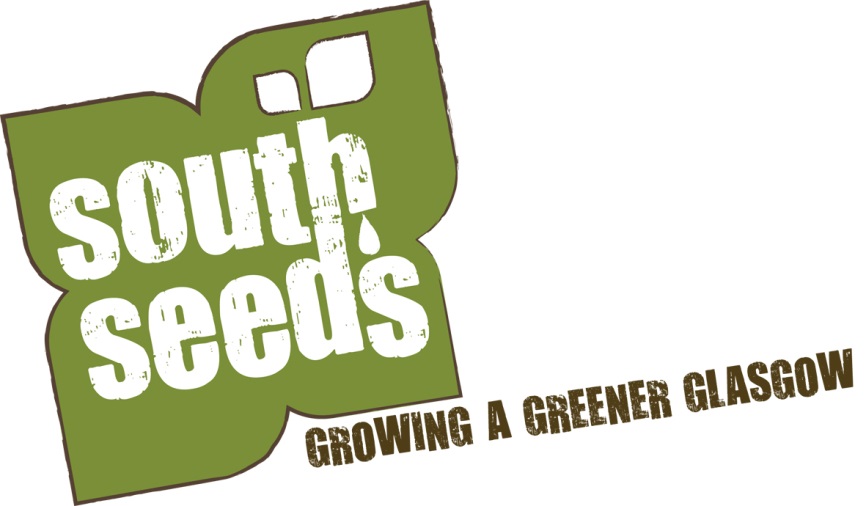 Job description Responsible to:		 Community Development and Growing OfficerHours of work:		2 days a week, with occasional weekend and evening work as requiredPlace of work:		Govanhill, Crosshill, Queen’s Park and StrathbungoRequirement:		A basic disclosureTimescales:	We are looking for someone who can commit to volunteering over the summer Job purpose:To assist South Seeds with its community engagement work. Also assist creating new community garden spaces.General responsibilities:To work as part of the South Seeds team. To support South Seeds work to create community gardens.To engage with project participants in a positive and constructive way and ensure their needs are met.To communicate effectively with the team.To work with team members to achieve goalsTo report on the success of tasks.Person specificationEssential: A friendly mannerAbility to fit in with a teamGood communication skillsTo applyPlease fill in the application form on the South Seeds website www.southseeds.org and email a copy to robin@southseeds.org by 5pm on 4th July 2013. If you would like to speak to someone about this opportunity please call Robin, the Community Development and Growing Officer on 01464 636 3959 or email robin@southseeds.org.For more information about South Seeds visit www.southseeds.org. 